Hlasové ústrojíTvorba hlasu při řeči a zpěvu je nesmírně složitý proces, dokazuje to např. i to, že oblast mozkové kůry řídící tyto pohyby je větší než oblasti pro svalstvo celého ostatního tělaHlasové ústrojí se skládá:Z dýchacího ústrojíZ fonačního ústrojíZ artikulačního ústrojíBez kterékoli z těchto složek bychom nemohli vydat jakýkoliv zvuk.Dýchací ústrojí:Složeno z dýchacích cest a plicDýchací cesty: dutina nosní/dutina ústní, nosohltan a hltan, hrtan, průdušnice – ty se dělí na dvě hlavní průdušky (vedou do pravého a levého plicního laloku), průdušky se větví na průdušinky (velice úzké rourky) – ty se rozšiřují v plicní váčky/sklípky – alveolyStěny alveol jsou pokryty sítí krevních vlásečnicV alveolách probíhá tzv. zevní dýchání – vzdušný kyslík se dostává do krve a oxid uhličitý do dýchacích cestPlíce jsou uloženy v dutině hrudní, která se skládá z dvanácti párů žeberMezi žebry – 2 skupiny svalstva – zevní (rozpínači hrudního koše – svaly nadechovací) a vnitřní (stahovači hrudního koše – svaly vydechovací)Bránice: obrázekHlavní dýchací kopulovitý sval na dně dutiny hrudní – odděluje dutinu hrudní a břišníPři nádechu se bránice klene dopředu, stlačuje orgány -> proto při nádechu je břicho vyklenuto vpředZvětšení objemu způsobuje snížení tlaku uvnitř hrudního koše a nasávání vzduchu do plicPři výdechu se prostor zmenšuje -> vytlačuje se vzduch z plicNa dýchání můžeme působit vůlíTypy dýchání:Žeberní, hrudníBřišní, bránicový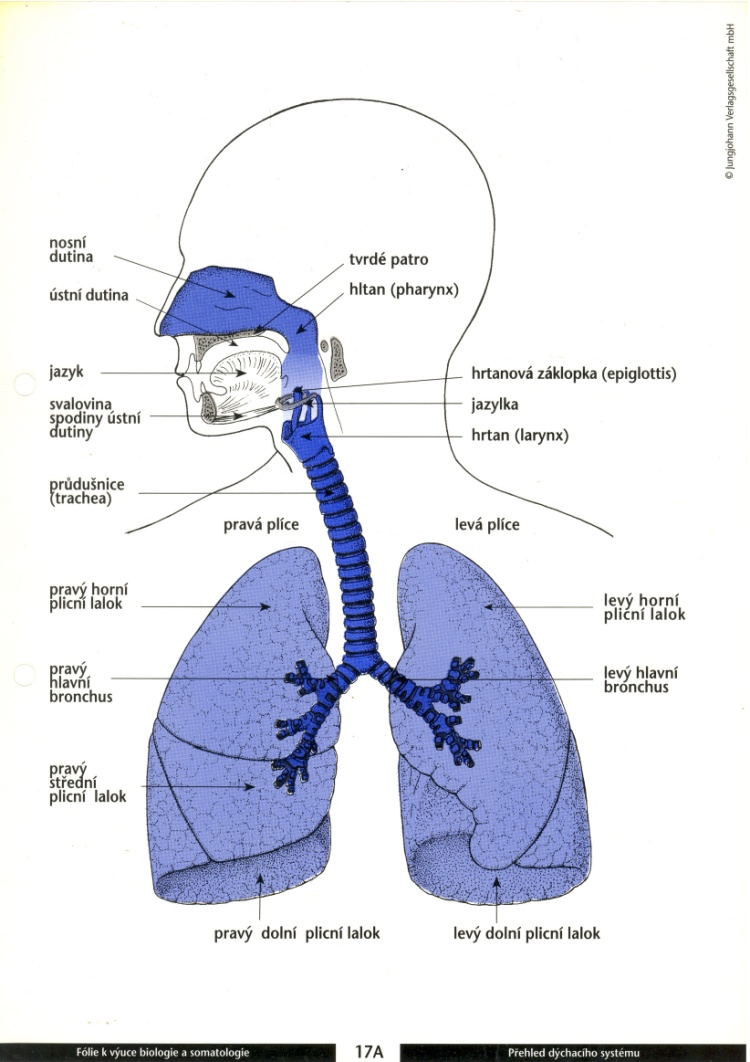 Fonační ústrojí:Ústrojí tvorby hlasuSkládá se z hrtanu a rezonátoruHrtan:Nahoře ústí do hltanu, dole do průdušniceSložen z chrupavek – největší chrupavka – štítná, u mužů vystouplá, lidově zvaná ohryzekPohyblivá hrtanová příklopka (epiglottis) pomáhá při polykání uzavřít hrtanUvnitř hrtanu – hlasivky = pravidelně přerušují vzdušný proud vytlačovaný z plicHlasivky:Tvořeny hlasovými vazy, svalstvem a sliznicíJejich napětí řídí vnitřní napínače, které jsou součástí jejich svaloviny – hlasivky se jimi zkracují, povolují a zaoblujíMezi hlasivkami je hlasová štěrbinaHlasivky se z výchozího postavení zdvihají, oddalují a opět svírají - kmitajíČím větší je tlak vzdušného sloupce, tím větší kmitáníDospělé hlasivky – 15-25 mmČím delší hlasivky, tím hlubší hlas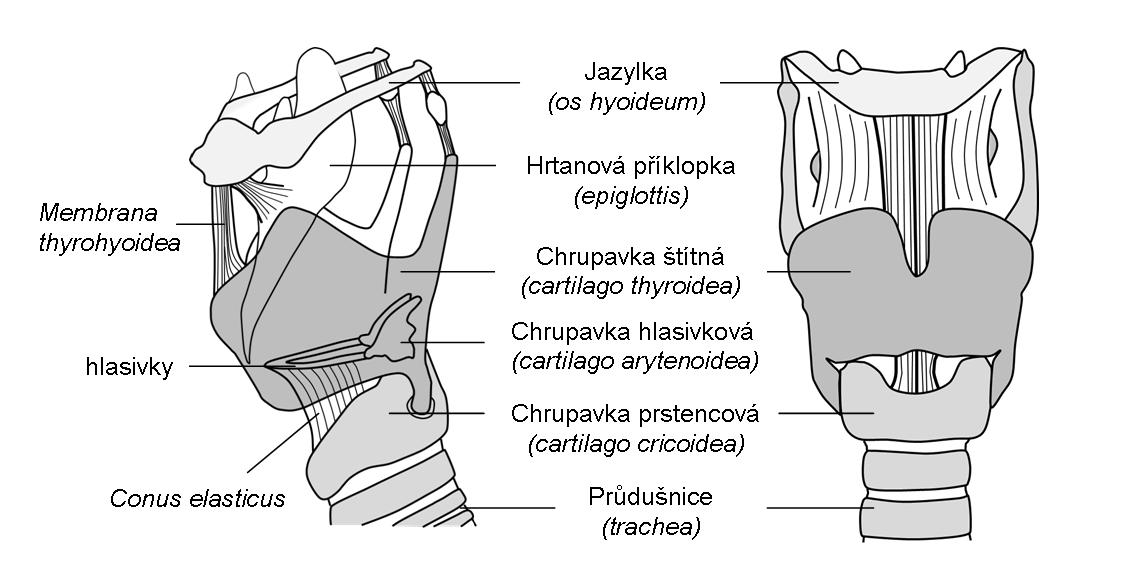 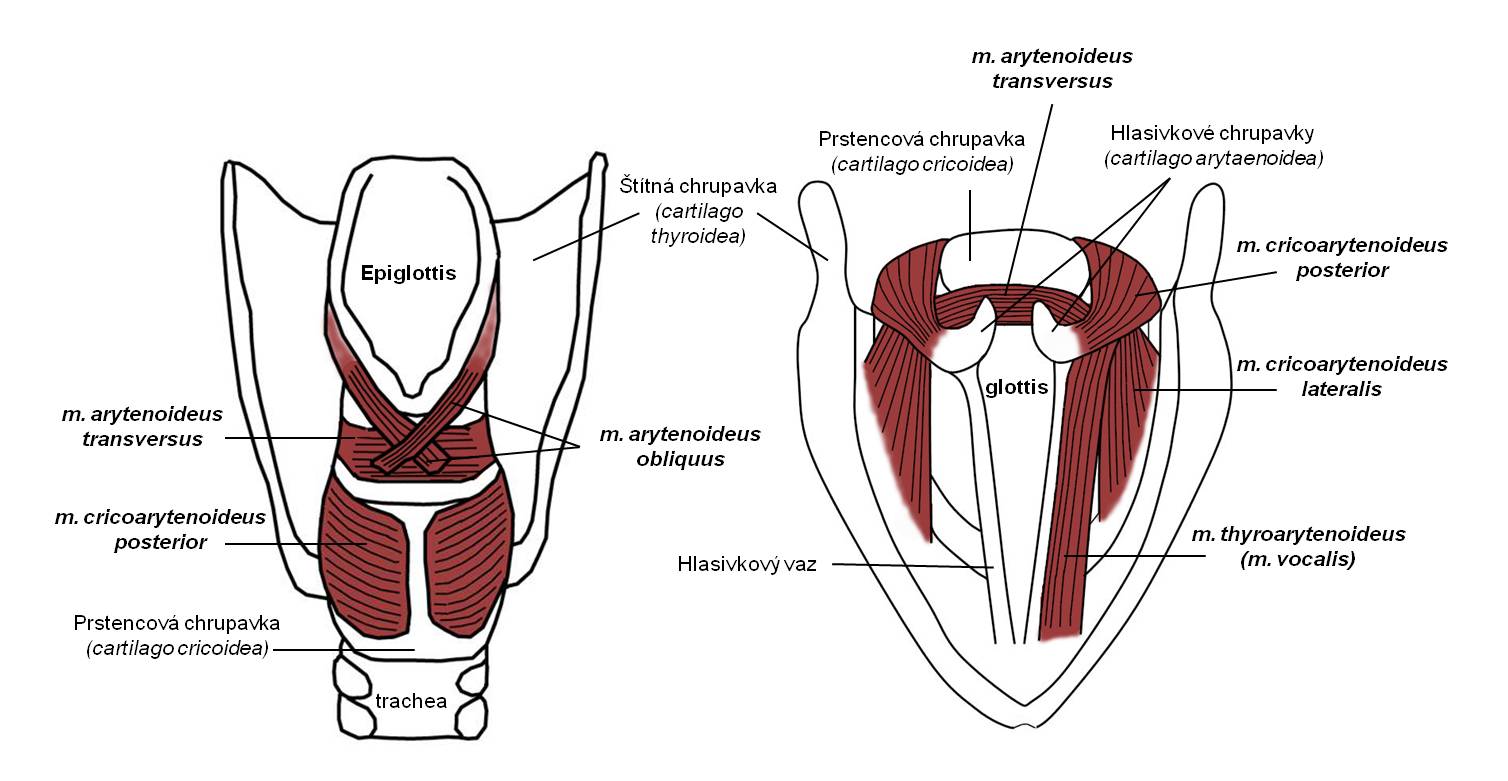 Rezonátor:Hltan, dutiny ústní, nosní a lebeční, průdušnice, sklípky = nástavní trubiceRezonuje zde vzduchPodle umístění rezonátoru – rezonance hlavová a hrudní – měly by být vyváženyVznik hlasu:= fonaceNádech – hlasivková štěrbina ve tvaru trojúhelníkuVýdech – štěrbina je úzká a hlasivky jsou přimknuty = zaujímají fonační postaveníTlak vzduchu -> rozevření hlasivek od sebe -> vzduch vyrazí do prostoru nad hrtanem, kde se střídavě zřeďuje a zhušťuje -> pokles tlaku -> rozevřená hlasivek – toto se opakuje mnohokrát za vteřinu – vnikají tak zvukové vlny -> tónVýška hlasu – počet kmitů za vteřinuSíla – závisí na dechové funkci a na rozkmitu hlasivekBarva – počet, síla a výška alikvotních tónůVýška tónu: hlas. sval se smrští, napětí hlasivek povolí, okraj ztloustne, zaoblí se – při fonaci kmitá velká hmota -> hluboký tónVysoký tón – povolení vnitřního svalu, hlasivky se protáhnou do délky, okraje se zaostří, ztenčí, kmitá jen malá hmota okrajů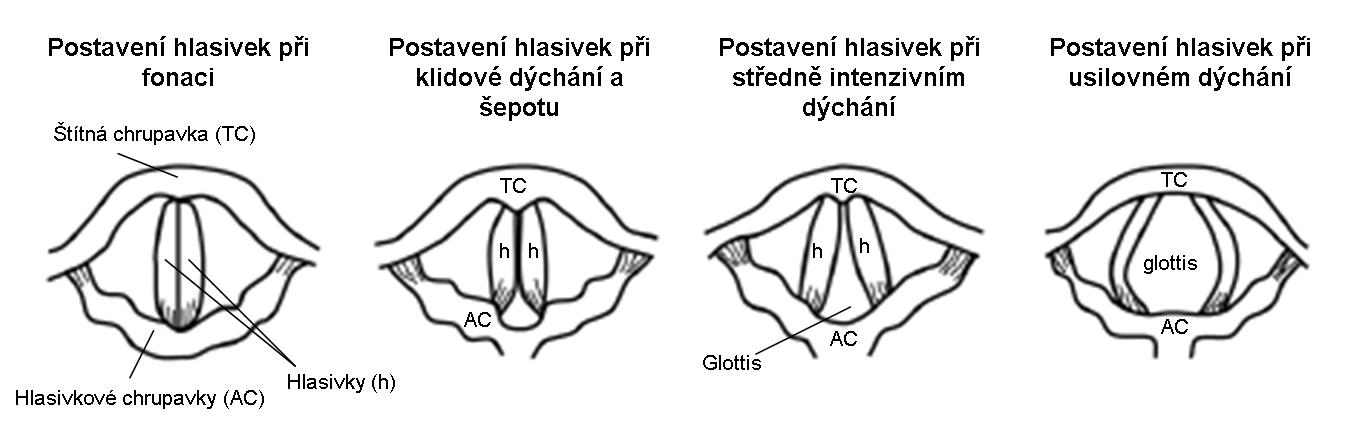 Artikulační ústrojí:Hltan, dutina ústní, ústa s jazykem, dutina nosní, dutiny kostí obličejovýchAž v ústní dutině se hlas formuje v hlásky, řeč nebo zpěvCesta vzduchu – ústy/nosemOdděleny tvrdým patrem, zadní část měkké patro – pohyblivé, končí masitým výběžkem - čípkemNa artikulaci mají značný podíl rty, zubyNejdůležitější a nejpohyblivější částí je jazyk – dělí se na tři části: špička, hřbet a kořenSouhlásky vznikají v úžinách rezonátoru vířivými nebo výbušnými pohyby vzduchuNemají povahu tónů, ale šelestůSouhlásky dělíme na párové:Znělé (b, d, ď, g, v, z, ž)Neznělé (p, t, ť, k, f, s, š, c, č)Nepárové:Znělé (m, n, ň)Neznělé (ch)Souhlásky l, r, m, n – slabikotvorné – mohou tvořit jádro slabiky (sl-za, sr-dce, sm-rt)Samohláska je nositelem tónuPři tvorbě samohlásek je měkké patro nadzdviženo a uzavírá vstup do nosuPři výslovnosti samohlásek je dutina ústní volná, pro každou samohlásku se nastavuje do specifického objemu a tvaruSamohlásky se dělí na krátké a dlouhé (při dlouhých je větší vzdálenost mezi čelistmi)Podle způsobu tvoření dělíme samohlásky na přední – e, i, zadní – o, u a střední – aZdroje:VRCHOTOVÁ, Jarmila. Kultura hlasového projevu. Praha: Ústřední ústav pro vzdělávání pedagogických pracovníků, 1976.KOLÁŘ, Jiří a Ivana ŠTÍBROVÁ. Sborový zpěv a řízení sboru I. 1. Základní disciplíny práce s pěveckým sborem. Netolice: Jiří Churáček – Jc-Audio hudební vydavatelství a nakladatelství, 2009. ISBN 978-80-87132-06-7.Obrázky:Obrázek č. 1: http://www.szskm.cz/dychaci-soustavaObrázek č. 2, 3, 4: http://pfyziollfup.upol.cz/castwiki/?p=2661